 KIDZ FUTURE CLUB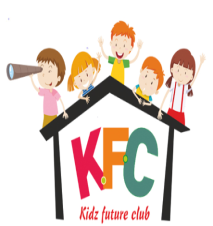 …….gather to learn KIDZ FUTURE CLUB…….gather to learnAABB14128 ÷ 6 =161255 ÷ 5 =22480 ÷ 4 =176480 ÷ 8 =31410 ÷ 2 =183528 ÷ 4 =44735 ÷ 5 =194932 ÷ 9 =53220 ÷ 7 =203010 ÷ 6 =66728 ÷ 8 =212394 ÷ 7 =75157 ÷ 9 =221290 ÷ 3 =81221 ÷ 3 =231012 ÷ 2 =95551 ÷ 7 =247308 ÷ 9 =103174 ÷ 9 =251604 ÷ 4 =115673 ÷ 3 =264109 ÷ 7 =124350 ÷ 6 =276279 ÷ 9 =131776 ÷ 2 =281872 ÷ 2 =142012 ÷ 4 =293869 ÷ 3 =155772 ÷ 6 =306142 ÷ 4 =CCDD311836 ÷ 9 =461702 ÷ 2 =321120 ÷ 2 =472015 ÷ 3 =334392 ÷ 7 =481617 ÷ 4 =344896 ÷ 8 =491230 ÷ 5 =352335 ÷ 5 =502244 ÷ 6 = 368736 ÷ 6 =511584 ÷ 7 =371767 ÷ 3 =522268 ÷ 8 =381172 ÷ 4 =535058 ÷ 9 =397515 ÷ 9 =545856 ÷ 6 =401062 ÷ 8 =553220 ÷ 4 =415908 ÷ 2 =563780 ÷ 4 =421184 ÷ 6 =576831 ÷ 9 =433195 ÷ 5 =589393 ÷ 3 =441350 ÷ 8 =594282 ÷ 2 =455751 ÷ 9 =601757 ÷ 7 =